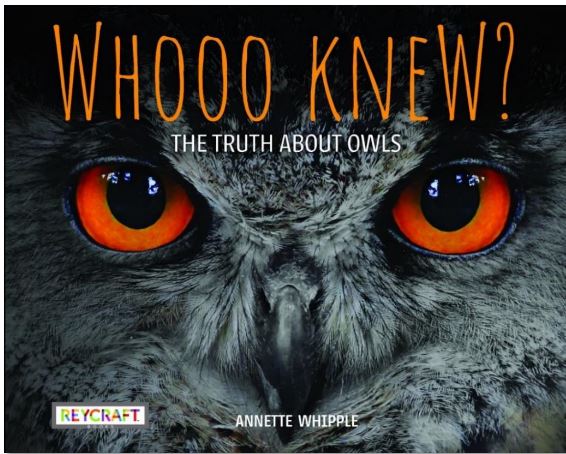 Whooo Knew? The Truth About Owls by Annette Whipple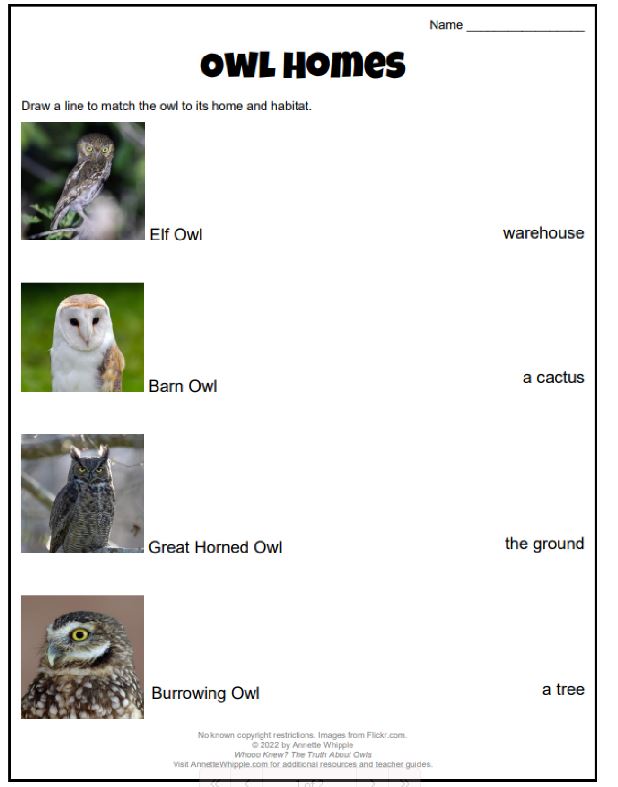 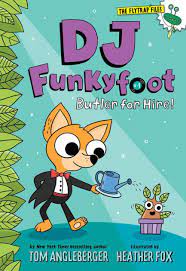 DJ Funkyfoot: Butler for Hire by Tom Angleberger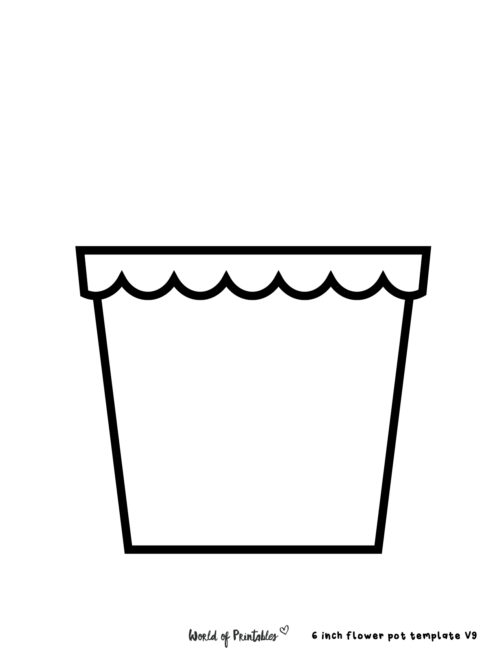 5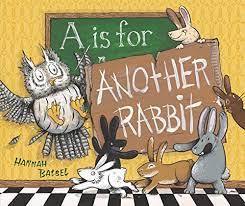 A is for Another Rabbit by Hannah BatselA is for Another ___________________________. Draw it below..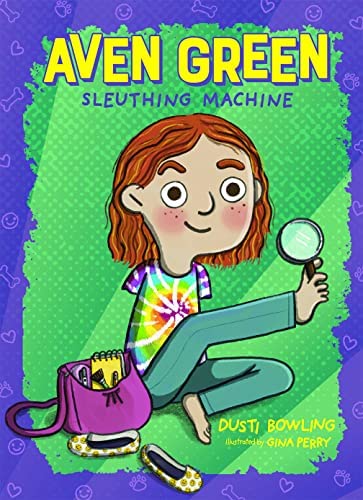 Aven Green Sleuthing Machine by Dusti BowlingWhat will Aven Green solve next? Write or draw about it below. The Case of the Missing_____________________________.41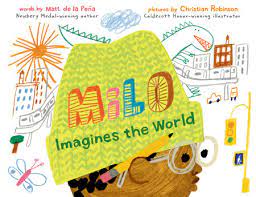 Milo Imagines the World by Matt de la PenaDraw yourself in a hat and recreate the cover with your own imagination. 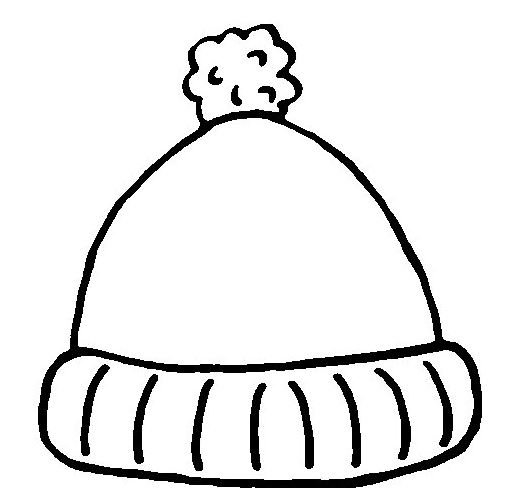   by David Harrison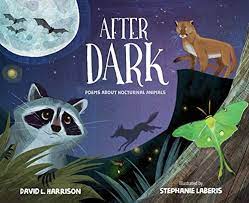 After Dark: Poems about Nocturnal Animals Finish this poem about a skunk at night. 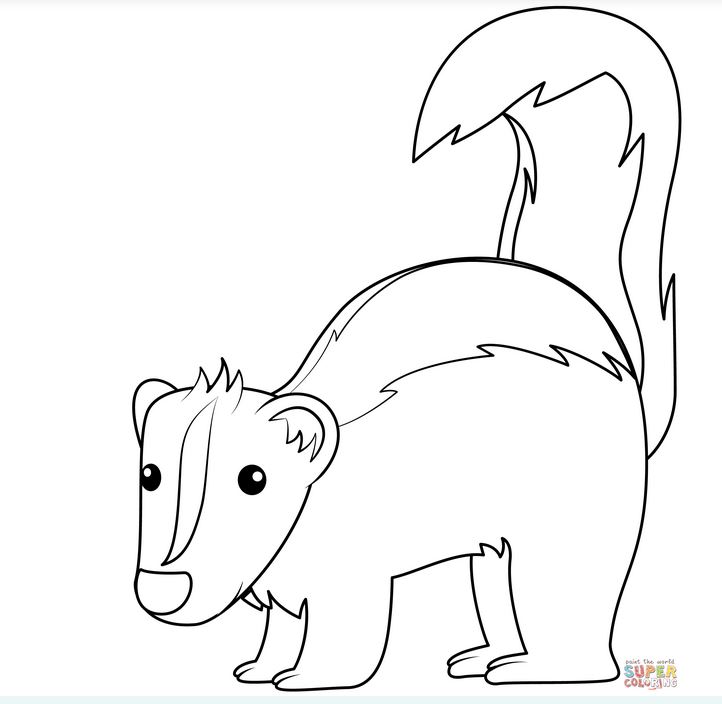 23